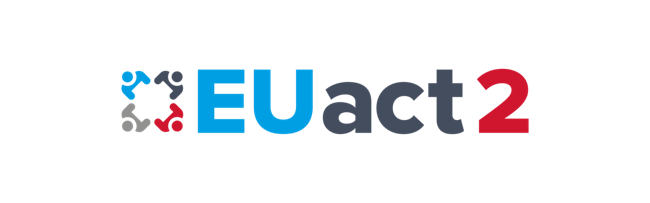 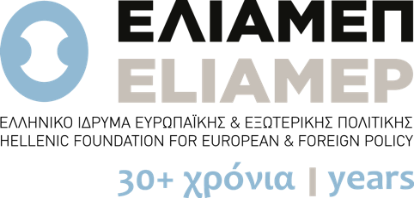 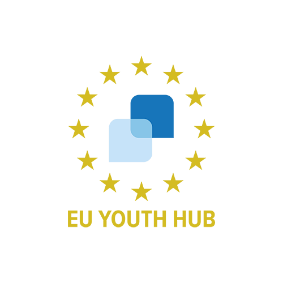 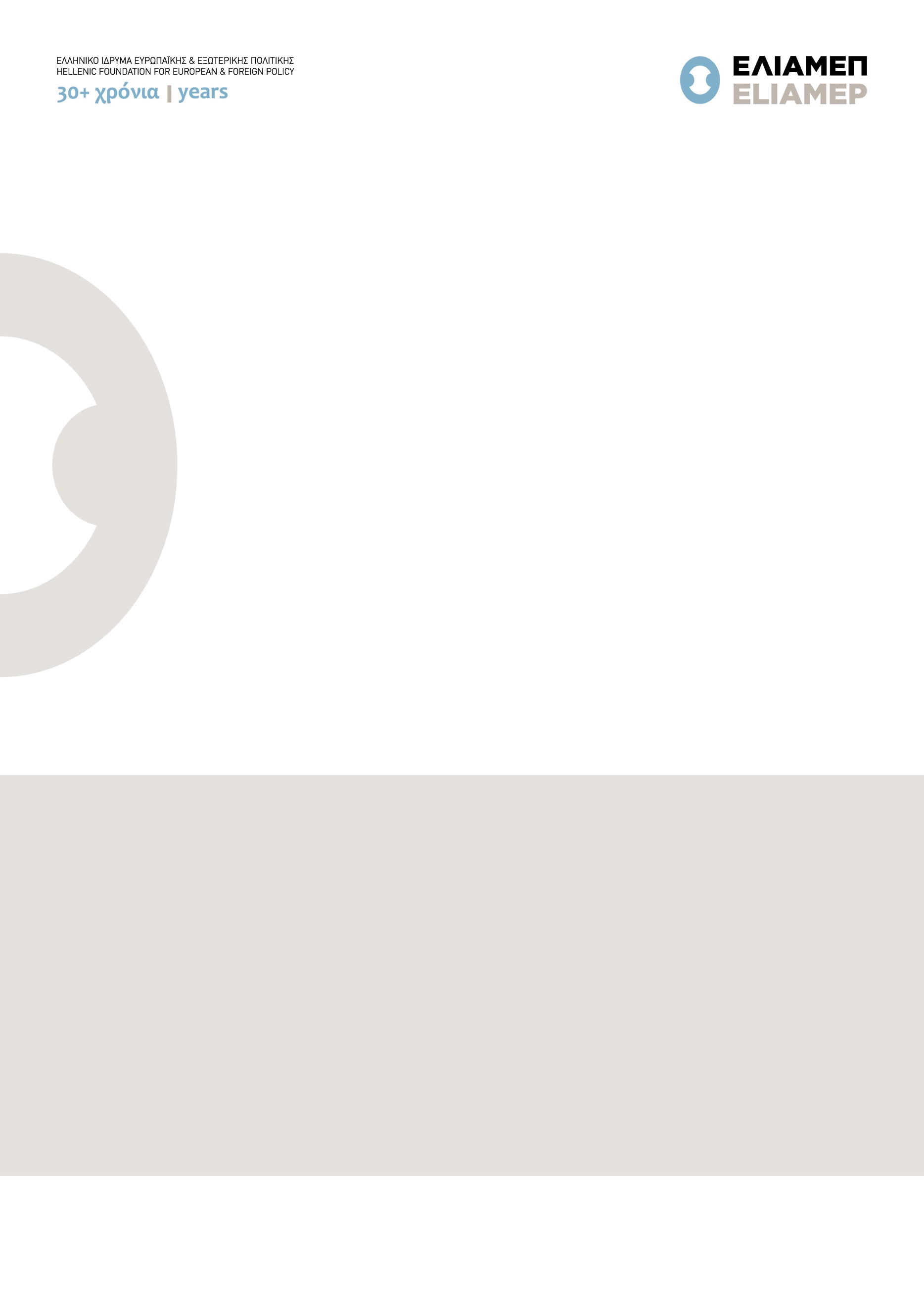 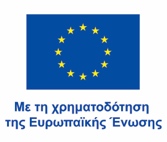 Με την ευγενικήυποστήριξη: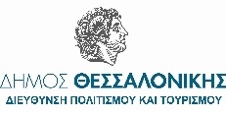 